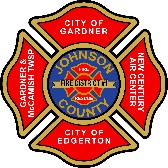 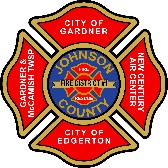 MINUTES -- Board of Directors Monthly Meeting 490 New Century Parkway - New Century, KS February 11, 2020 – 6:30 p.m.A regular monthly meeting of the Fire District #1 Board of Directors was called to order at 6:30 p.m. by Board Chair Mark Burdolski.  The roll being called, it was found to be a quorum of the following members present and participating; to-wit:Mark Burdolski, Chairman     AbsentKeith Johnson	Present Dr. Brian Cook	PresentThe following staff members were present and signed in  Chief Rob Kirk	Deputy Chief Dennis Meyers  Assistant Chief Tim Richards	Assistant Chief Scott Casey  Division Chief Jerry Holly	Administrative Services Mary Bush 	  Battalion Chief Rob Hudspeth	Captain Eric Kramer	  Captain Justin Ducey	Firefighter Andrew Dilda	Firefighter Jake Wilkinson	Administrative Assistant Lisa WilmsThe following guests were present:   No guests were presentAPPROVAL OF AGENDAThe meeting agenda was distributed by Board Member Keith Johnson. Brian Cook moved to accept the Agenda as presented.  Keith Johnson seconded the motion. The motion carried 2-0.APPROVAL OF MINUTESThe minutes of the Board of Directors meeting on January 2020 monthly meeting conducted on January 14, 2020 was presented for approval.   Brian Cook moved to approve the minutes for the January 14, 2020 meeting.  Keith Johnson seconded the motion. The motion carried 2-0.The minutes of the Board of Directors Meeting on December 2020 monthly meeting conducted on December 9, 2019 was presented for approval.Brian Cook moved to approve the minutes for the December 9, 2020 meeting. Keith Johnson seconded the motion. The motion carried 2-0.FINANCIAL REPORTSThe following financial reports were presented and received by the board as information and for approval:Financial Report – January 2020Chief Kirk reported year end looks good and are 6% ahead of projection.Keith Johnson asked about the transfer of money to the other funds.  Chief Kirk reported the funds were moved to the S & V Account and the Contingency Fund.Brian Cook moved to account the January Financials as presented. Keith Johnson seconded the motions. The motion carried 2-0.STATE OF THE DISTRICT  Chief Kirk presented the State of the District.  Chief Kirk thanked the board and staff for all their efforts.  The Board was pleased with all the work done.  NEW BUSINESS  Administrative Policy 100.07 – Minimum Position Qualifications  Chief Kirk presented the updated policy and the reasoning behind the change.  Chief Richards reviewed the document and explained the process.   Brian Cook moved to approved Administrative Policy 100.07 Job Descriptions.  Keith Johnson   Seconded the motion. The motion carried 2-0.  CONSENT AGENDA 	Repeal Administrative Policy’s100.07.01	Fire Fighter100.07.02	Lieutenant100.07.03	Captain100.07.05	Battalion Chief100.07.07	Deputy Chief   Keith Johnson moved to repeal Administrative Policy 100.07.01, 100.07.02, 100.07.03, 100.07.05, 100.07.07 Job Descriptions.  Brian Cook seconded the motion. The motion  carried 2-0.  VII.    ADJOURNMENT  Brian Cook moved to adjourn the meeting. Keith Johnson seconded the motion. The motion   carried 2-0. The meeting adjourned at 7:30.  Next meeting will be held on March 10, 2020 6:30 p.m.ATTST:Respectfully submitted by:	FIRE DISTRICT #1 of JOHNSON COUNTY Mary Bush, Recording Secretary	Rob Kirk, Fire ChiefThe above minutes having been read and considered by the Board of Directors of Fire District #1 of Johnson County Kansas and having been found to be correct as written, or with minor changes as shown above, was approved on this 11th day of February 2020.APPROVED by BOARD OF DIRECTORSFIRE DISTRICT #1 of JOHNSON COUNTY, KS    Mark Burdolski, Chairman    Keith Johnson, Secretary-Treasurer    Dr. Brian Cook, Board member